Četrtek,  7. 5. 2020  (9.raz., 1. in 2. skupina)V  8. razredu smo predstavljali množice točk, ki ustrezajo določenim pogojem, na številski premici in v koordinatnem sistemu.Za osvežitev spomina si oglej predstavljene primere v učbeniku, na straneh 182 in 183.(Številska premica in koordinatni sistem)Zapis v zvezek:                Številska premica in koordinatni sistemKoordinatni sistem na ravnini (ponovitev):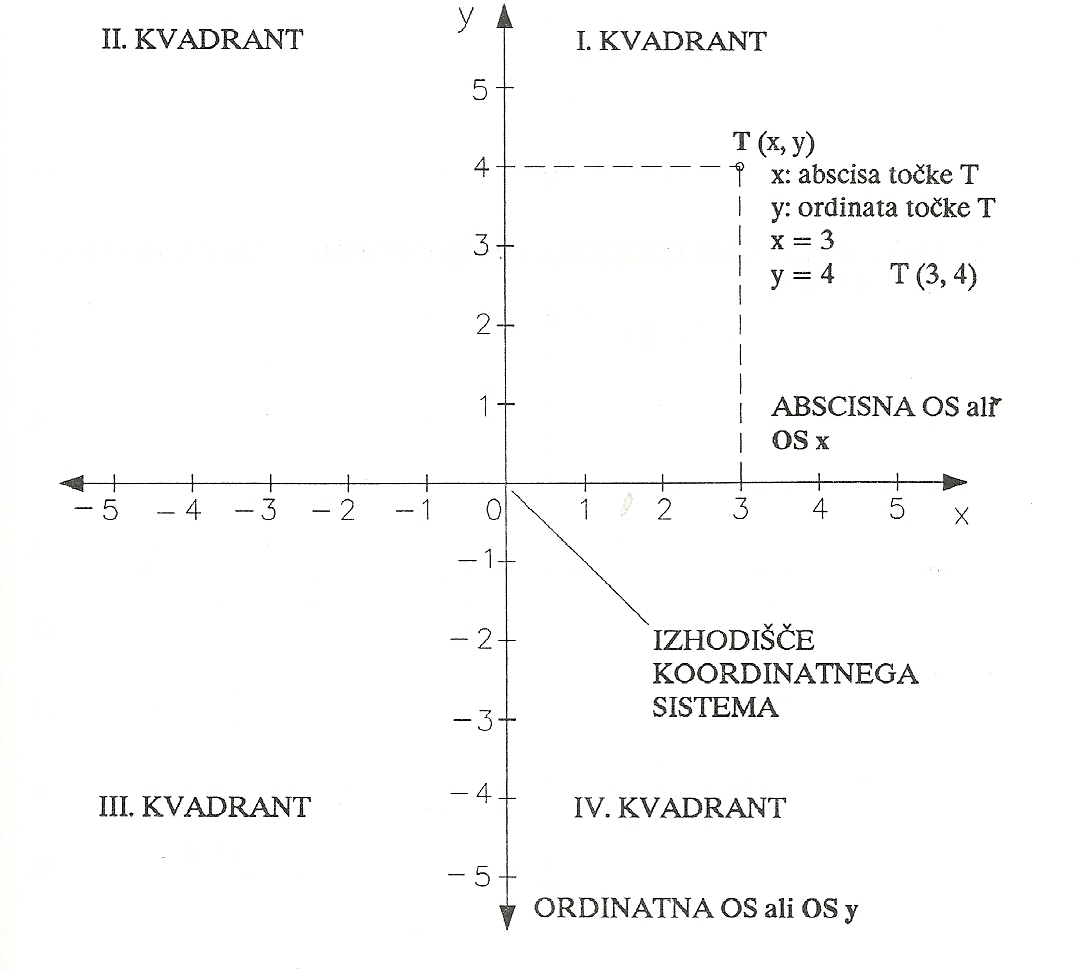 Učb. str. 186 / 1            Vsak primer nariši na novo premico.Učb. str. 186 / 2            Vsak primer nariši v nov  koordinatni sistem.